STOREFRONT FESTIVAL APPLICATION 
July 17 – July 26, 2020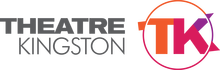  Tech (July 14-16)DEADLINE:  6:00pm EST. FRIDAY, JANUARY 10th, 2020  (in hand)LOTTERY TO BE HELD JAN 10th 7pm at the ALIBI, 293 Princess Street. You do not have to attend to be picked but it is a lot of fun! 
Mailing address: Theatre Kingston, 111-370 King St. W, Kingston ON K7L 2X4
Email: rosemary@theatrekingston.com
Lottery Categories: All applications are included in the General LotteryIn addition to that we will first draw from the TYA (Theatre for Young Audiences) content which we will draw two spots, and our Diversity Lottery which we will draw three spots. To qualify for the Diversity Lottery, please self-identify why your team, or members of your team represent an underrepresented or marginalized group of artists. All Applications will then return to the General Lottery for the remaining thirteen spots.FRINGE SHOWS are scheduled to be no more than 60 minutes.TICKET FEE BREAKDOWN: GENERAL Ticket Fees are paid to Artists based on a $10 general ticket price.DISCOUNT PASS TICKETS are paid to Artists based on a $9 ticket price.A GENERAL TICKET is one show for $14 The artist receives $10 per attended audiencethis includes $1.61 HST per general ticket, and a $2.39 ticket fee to cover creditcard, and box office fees. If you have an HST number the HST will flow through to you.If you don’t have one Theatre Kingston is responsible for paying the HST to the government. For our “Frequent Fringer Pass” which is 4 tickets for $45The artist receives $9 per attended audienceHST is $5.17 this is collected by Theatre Kingston.If you collect HST you will receive an additional $1.13 per attended audience.There is a $0.96 box office fee collected per ticket which works out to $3.83 per pass.Our “HALF DASH TICKET” is 9 shows for $95The Artist receives $9 per attended audience.HST is $10.53 this is collected by Theatre Kingston.If you collect HST you will receive an additional $1.13 per attended audienceThere is a $0.39 box office fee per ticket which works out to $3.47 per pass.Our “Full Dash Ticket” is 18 shows for $185The Artist receives $9 per attended audienceHST is $21.06 this is collected by Theatre Kingston.If you collect HST you will receive an additional $1.13 per attended audienceThere is a $0.11 box office fee per ticket which works out to $1.94 per pass.THEATRE KINGSTON STOREFRONT FESTIVAL APPLICATION 
July 17 – July 26, 2020 Tech (July 14-16)COMPANY/COLLECTIVE NAME: _____________________________________________
Company From (City, Province): ______________________________________________HST Number if applicable: __________________________________________________TITLE OF SHOW (can change until May 1st):____________________________________Contact Person: ___________________________________________________________
Address:__________________________________________________________________
City: ________________________Prov:_____________Postal Code:_________________
Telephone: ____________________________E-mail: ____________________________

PAYMENT METHOD
____ CASH (To be completed in person. Please contact us to confirm an appointment.)
____ CHEQUES (Please make cheques payable to Theatre Kingston)
____ MONEY ORDERS (Please make Money Orders payable to Theatre Kingston)
____ VISA #__________________________EXP.: __________ CVV (3 digits on back):______
____ MC # ___________________________EXP.: __________ CVV (3 digits on back):______
SIGNATURE ____________________________
Administration Fee (Non-refundable.):  $25+HST = $28.25Application Fee (to be paid within 48 hours of acceptance, refundable until May 17, 2019):  $375+HST = $423.75TELL US WHY YOU QUALIFY FOR THE TYA LOTTERY OR THE DIVERSITY LOTTERY: 2Please read this carefully. By signing, you agree that you clearly understand your responsibilities. If this portion is not signed and dated, we CANNOT accept your application.
On behalf of my performing company, I acknowledge that:• Once my Festival Fee is deposited and my application accepted, I will be permitted to perform in the 2020 STOREFRONT FRINGE FESTIVAL ("the Festival"); I will have the right to a theatre space, technical equipment, box office services, and general festival publicity without any further charges;• Once my show is accepted into the Festival, my application fee is not refundable for ANY reason after May 17, 2020;• It is my responsibility to secure all rights and pay all royalties and taxes for my production; and to provide proof of such on demand by the Festival;• It is my responsibility to obtain, if necessary, permission to perform from any professional associations to which my artists belong;• I agree to adhere to the laws of Canada and Ontario, the by-laws of the City of Kingston, and the policies and procedures of the Storefront Festival and Theatre Kingston.I agree to provide Theatre Kingston with information about my show including photos, poster jpegs, breakdown and company members bios and show description, including any content warnings that maybe needed in a timely fashion, ASAP. MAY 1st or earlier. 
The Festival reserves the right to cancel any performances of companies not adhering to this agreement. If your company is accepted into the Festival, this application will be considered a signed agreement between you and the Festival.
Date _____________    Signature of Contact Person ____________________________

     			   Name of Contact Person _______________________________________The STOREFRONT FRINGE FESTIVAL will not knowingly produce a show without the permission of its originator(s). You are obliged to obtain written permission from the playwright/author/originator and pay any fees required for the production rights. Additionally, you are required to obtain written permission from the necessary sources for the use of any material protected by copyright that is used in the production or promotion of your show (ex: photographs, music, etc.)Failure to do so could result in disqualification without refund or written notice. Cancellation of your show due to lack of permission(s) or rights to your show or any materials used the production or promotion of your show will result in forfeiture of your entire application fee.